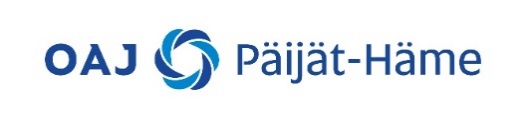 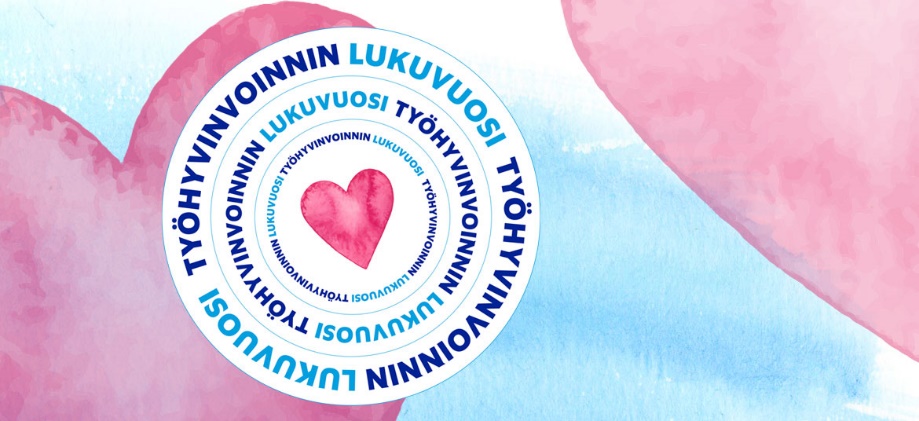 Hyvät OAJ Päijät-Hämeen alueyhdistyksen jäsenyhdistyksetOAJ Päijät-Häme toivottaa kaikille jäsenyhdistyksilleen ja niiden aktiiveille ja jäsenille hyvää alkanutta vuosikymmentä! Hallitus 2020-2021OAJ:n Päijät-Hämeen alueyhdistyksen uusi hallitus on aloittanut toimintansa tammikuussa. Vuosikokouksessa Lahdessa hallituksen puheenjohtajaksi valittiin Heli Pohjonen ja hallituksen jäseniksiAiri Aikio ja Marko Varjos (OAO)Sini Lange-Härkönen, Eveliina Mykrä ja Laura Tarvonen (VOL)Miia Alhonen, Anna Huhtamäki, Anna Muikku, Tiiu Salmi ja Satu Varama (YSI)Hallituksen jäsenten lisäksi kokouksiin kutsutaan asiantuntijajäseninä alueasiamies, päijäthämäläiset OAJ:n valtuutetut sekä Lahden pääluottamusmiehet. Lahden pääluottamusmiehet kutsutaan, koska OAJ Päijät-Häme vastaa lahtelaisten yhdistysten neuvottelutoiminnasta. Toimihenkilöt ja työryhmät valitaan hallituksen järjestäytymiskokouksessa 15.1. ja valinnoista ilmoitetaan yhdistyksille sen jälkeen. TapahtumakalenteriSeuraavista alueyhdistyksen kokouksista on päätetty vuoden viimeisessä kokouksessa:työvaliokunta 7.1.hallitus 15.1.varhaiskasvatusjaos 16.1.ammatillinen jaos 27.1. edunvalvontajaos 30.1.YSI- jaos 27.1.työhyvinvointiverkosto 6.2.työvaliokunta 13.2.hallitus 19.2.työvaliokunta 24.3.hallitus 2.4.ammatillinen jaos 20.4.YSI-jaos 21.4.vuosikokous ja työvaliokunta 27.4.hallitus 7.5.Koulutus- ja vaikuttamisjaos vastaa yhdistyksen koulutustoiminnasta ja se valitaan hallituksen ensimmäisessä kokouksessa, joten koulutusten aiheet päivämäärät eivät ole vielä selvillä. Luvassa on kutenkin ainakin OAJ:n edellyttämät koulutukset eli eläketieto, opettajan vastuut ja velvollisuudet, yhteysopettajakoulutus sekä koulutusta yhdistysten aktiiveille ja uusille toimijoille. Näiden lisäksi on päätetty järjestää kaikille jäsenille suunnatun koulutuksen lisäksi kohdennettua koulutusta eri opettajaryhmille eli ammatillisten opettajien ilta, varhaiskasvatuksen opettajien ilta sekä erityisopetuksen ja lukiokoulutuksen ilta sekä esimieskoulutusta. Yhdistyksille lähetetään hallituksen toisen kokouksen jälkeen tarkentunut toimintakalenteri, josta ilmenee alueyhdistyksen järjestämien kokousten, koulutusten ja muiden tapahtumien ajankohdat. Sähköpostikutsujen lisäksi Facebook toimii alueyhdistyksen tiedotuskanavana, joten kannattaa seurata tapahtumatietoja myös sieltä ja ohjata myös jäseniä toimimaan samoin. Tervetuloa mukaan tapahtumiin!Alueyhdistyksen lähettämä posti esim. tiedotteet ja kutsut on aiemmin toimitettu jäsenyhdistysten toivomusten perusteella vain puheenjohtajille. Joulutapaamisessa kuitenkin toivottiin, että vastaanottajia olisi useampia, joten jatkossa viestit tulevat sekä puheenjohtajalle että sihteerille. Muistattehan puheenjohtajat ja sihteerit sekä informoida yhdistyksenne aktiiveja ajankohtaisista asioista että välittää viestit eteenpäin oikealle kohderyhmälle tai yhteysopettajalle, jotta kutsut menevät perille ja jäsenistö on tietoinen tulevista tapahtumista. Toimihenkilö-,yhteysopettaja- ja jäsentietojen päivittäminen Vuoden vaihtuessa jäsenyhdistysten toimihenkilöt ovat saattaneet vaihtua. Jotta kutsut ja tiedotteet tulevat perille oikeaan osoitteeseen on tärkeää, että alueyhdistyksellä on jäsenyhdistysten ajanmukaiset yhteystiedot. Muistattehan siis päivittää muuttuneet toimihenkilö- ja yhteystiedot sekä OAJ:n jäsenrekisteriin että toimistosihteeri Hillevi Kivistölle sähköpostiosoitteeseen oaj.paijat-hame@phnet.fi. OAJ:n jäsenrekisteriin muutokset tehdään sähköisesti Edustettavat jäsenet- sovelluksen kautta ja linkki siihen löytyy OAJ-areenan ylälaidasta. Mikäli yhdistyksenne ei jostain syystä saa OAJ Päijät-Hämeeltä postia ollenkaan, ottakaa myös silloin yhteyttä toimistosihteeriin, jotta voidaan selvittää, mikä tietokatkoksen syynä on.Yhteysopettajat ovat sekä yhdistyksille että OAJ Päijät-Hämeelle tärkeitä avaintoimijoita. Yhteysopettaja on yleensä ensimmäinen OAJ- toimija, jonka uusi opettaja työpaikallaan kohtaa. Yhteysopettajien tehtävänä on mm. välittää tietoa ajankohtaisista asioista ja tapahtumista, kertoa OAJ:n jäsenyydestä, hankkia uusia jäseniä ja toimia linkkinä yhdistyksen ja jäsenen välillä. Yhteysopettajan rooli on erittäin merkittävä esim. tapahtuma- ja koulutuskutsujen välittämisessä ja ne kannattaa laittaa eteenpäin tai tulostaa ilmoitustaululle heti viestin tai kutsun saavuttua. Olisi hyvä, että yhdistykset lisäävät myös yhteysopettajatiedot jäsenrekisteriin edustettavat jäsenet- sovelluksen kautta. Näin mm. OAJ:lta tuleva kohdennettu viestintä löytää oikeaan osoitteeseen ja yhteysopettajiin voidaan olla yhteydessä myös suoraan ilman välikäsiä. Tällä hetkellä vain muutamia yhteysopettajatietoja näkyy jäsenreksiterissä.  Muistutattehan myös jäseniä jäsenrekisterin tietojen päivittämisestä. Näin uuden sopimuskierroksen kynnyksellä on erityisen tärkeää, että jäsenillä on jäsenrekisterissä ajanmukaiset tiedot ja sähköpostiosoite on kunnossa. Muutokset on helppo tehdä sähköisillä asiointilomakkeilla.https://www.oaj.fi/jasenyys/oajn-verkkopalvelut/lomakkeet/VaikuttamisavustuksetOAJ Päijät-Hämeen jäsenyhdistysten vaikuttamisavustuksia voi hakea joustavasti koko syksyn ajan vapaamuotoisella hakemuksella. Suunnitelmat järjestettävistä tilaisuuksista toimitetaan taloudenhoitajalle taloudenhoitaja@oajpaijathame.fi ennen tilaisuuksien toteuttamista. Hakemuksessa tulee olla mainittuna tilaisuuden nimi/kohderyhmä, arvioitu osallistujamäärä sekä arvioidut kustannukset. Avustusta voi käyttää tarjoilu- ja tilakuluihin max 27€/osallistuja. Tilaisuuden kustannukset voivat olla myös suurempia kuin avustusosuus ja tällöin loput kulut jäävät yhdistyksen itsensä maksettavaksi. Matkakuluihin, alkoholiin, materiaaleihin ja lahjoihin avustusta ei voi käyttää. Huomioikaa hallituksen kokousaikataulu tehdessänne vaikuttamisavustushakemuksia.Vaikuttamistilaisuudeksi katsotaan tapahtuma, johon kutsutaan yhteistyökumppaneiden esim. työnantajan tai päättäjien edustajia ja tarkoituksena on vaikuttaa heidän ajatusmaailmaansa kasvatus- ja opetusalan kannalta positiivisesti. Yhdistyksen jäsenilleen järjestämään koulutukseen avustusta ei myönnetä. Myönnetty avustus maksetaan tilaisuuden toteutumisen jälkeen jäsenyhdistyksen tilille kuitteja ja osallistujalistaa vastaan.AnsiomerkitHaluatteko palkita yhdistyksenne aktiiveja ansiokkaasta järjestötyöstä? Yhdistysten on mahdollista anoa jäsenilleen OAJ:n ansiomerkkejä. Pronssinen ansiomerkki ja pronssinen ansiomerkki hopeisin lehvin ovat alueyhdistyksen hallituksen myönnettävissä. Ansiomerkkien halulomakkeet (OAJ- areenasta) toimitetaan 2.4. klo 12 mennessä (alueyhdistyksen kokoukseen tulevat voivat tuoda mukanaan kokoukseen) OAJ:n aluetoimistoon (postitse: Vuorikatu 20B, oaj.paijat-hame@phnet.fi) tai sihteerille sihteeri@oajpaijathame.fi, mikäli merkit halutaan luovutettavan alueyhdistyksen kevätkokouksessa 27.4. Alueyhdistys vastaa merkkien hankinnasta ja kustannuksista. Yhdistyksiltä on tullut toive, että erityisen pitkäaikaisia aktiiveja (yli 20v) huomioitaisiin myös muulla tavoin kuin ansiomerkkejä myöntämällä. Hallitus on päättänyt, että pitkäaikaisia ja ansioituneita toimihenkilöitä (esim. PJ, sihteeri, taloudenhoitaja, PLM; LM) voidaan yhdistyksen vapaamuotoisen hakemuksen perusteella muistaa. Muistamiset tapahtuvat ansiomerkkien tapaan vuosikokouksissa. Vapaamuotoiset hakemukset toimitetaan sihteerille saman aikataulun mukaisesti kuin ansiomerkkihakemukset.Yhdistysten on mahdollista hakea alue- tai valtakunnantasolla toimiville jäsenilleen myös korkeampia OAJ:n ansiomerkkejä. Ne myöntää OAJ:n hallitus ja hakuaikataulu noudattelee OAJ:n hallituksen kokousten aikataulua. Kokousaikataulu löytyy OAJ- areenasta.VuosikokousVuosikokousjärjestelyissä on noudatettu vuorotteluperiaatetta siten, että syyskokous on perinteisesti järjestetty Lahdessa ja kevätkokous jossakin maakunnan yhdistyksessä. Lahdessa järjestelyvastuu kiertää Lahden OAY:n, varhaiskasvatuksen opettajien ja ammatillisten opettajien välillä. Viimeisimmät kokoukset on pidetty Heinolassa, Hollolassa, Nastolassa ja Orimattilassa. Mikä paikallisyhdistys haluaisi toimia seuraavan vuosikokouksen isäntänä/emäntänä? Olkaa yhteydessä sihteeriin (sihteeri@oajpaijathame.fi) ja kertokaa toiveistanne. Kokouspaikka päätetään viimeistään helmikuun kokouksessa.HyvinvointihaasteOAJ:n työhyvinvointihaasteessa ovat tällä hetkellä mukana Hollola, Kärkölä, LAMK (LAB) ja Lahden kaupunki. Innostakaapa muutkin yhdistykset työnantajianne ottamaan haaste vastaan! Työnantajat voivat ilmoittautua mukaan haasteeseen osoitteessa https://www.oaj.fi/arjessa/tyohyvinvointi/OAJ Päijät-Häme on lähettänyt haasteessa mukana oleville työnantajille muutaman työhyvinvointiaiheisen kysymyksen vastattavaksi. Haastatteluja julkaistaan OAJ Päijät-Hämeen Facebookissa ja toivotaan, että muut työnantajat innostuvat haastatteluissa esitellyistä hyvistä ideoista ja soveltaisivat niitä omissa organisaatioissaan. Näin hyvä saadaan leviämään. Paras työhyvinvointiteko (työnantaja) on myös päätetty palkita vuoden aikana. Yhdistysten joulutapaamisessa keksimien työhyvinvointisloganien julkaiseminen Facebookissa alkaa tammikuussa. Työhyvinvointiteema tulee näkymään alueyhdistyksen koulutus- tapahtumatarjonnassa. Kehitteillä on myös muita työhyvinvointiin liittyviä ideoita, joista kerromme lisää tuonnempana. Alueyhdistykselle on perustettu työhyvinvointijaos/verkosto, johon kuuluvat alueen työhyvinvointivaltuutetut. Ryhmän vetäjänä ja koollekutsujana toimii alueasiamies Marko Varjos (alueasiamies@oajpaijathame.fi). Olkaa häneen yhteydessä, jos haluatte esittää toiveita ryhmän toimintaan liittyen. Työhyvinvointiverkoston ensimmäinen kokous pidetään 6.2.2020 OAJ:n Hämeen aluetoimistolla Vuorikadulla.Esimiesten edunvalvonnan kehittämisen kokeiluOAJ Päijät-Häme on hyväksytty mukaan OAJ:n esimiesten edunvalvonnan kehittämisen kokeiluun. Kokeilu on kaksivuotinen ja sen tarkoituksena on parantaa esimiesten asemaa OAJ:n jäseninä, kehittää heidän edunvalvontaansa paikallistasolla ja vahvistaa heidän jäsenyyttään OAJ:ssä. Alueyhdistys toivoo, että paikallisyhdistykset huomioisivat entistä paremmin esimiehet jäseninä ja terävöittäisivät heidän edunvalvontaansaPäijät-Hämeen esimiehille lähetettiin loppusyksystä kysely, jossa kartoitettiin heidän toiveitaan järjestettävän toiminnan suhteen. Kysely julkaistiin useampaan kertaan myös yhdistyksen Facebookissa. Kyselyn tuloksia käytetään pohjana, kun kokeiluun liittyvää toimintaa suunnitellaan. Tulossa on ainakin esimiehille kohdennettua koulutusta ja verkostoitumista.Tammikuisin ammattiyhdistysterveisin,Heli Pohjonen                                                                                                                                                  puheenjohtajaJAKELU: Jäsenyhdistysten puheenjohtajatAlueyhdistyksen hallitus (tiedoksi)